Муниципальное дошкольное образовательное учреждениедетский сад общеразвивающего вида №19 «Яблонька»"Составление описательных рассказов детьми младшего дошкольного возраста"Разработали:воспитатель  первой  квалификационной категории Т.В. Короткова                                              с. БарановскоеМосковская  область2020 г."Составление описательных рассказов детьми младшего дошкольного возраста"Учить ребенка рассказывать – это значит формировать его связную речь, а речь ребёнка развивается с его мышлением. Мыслительные и языковые навыки дети приобретают при общении с окружающими. В младшем дошкольном возрасте осуществляется подготовительный этап обучения по составлению описательных рассказов. Дети этого возраста еще не могут дать самостоятельного связного изложения, поэтому взрослые должны научить их с помощью вопросов называть то, что нарисовано на картине.  Речь их носит характер диалога со взрослым. Можно сказать, что полнота и последовательность передачи ребенком содержания картины целиком определяется предложенными ему вопросами. В младшем возрасте главной целью является - обогатить словарь, речь детей, научить рассматривать картины и отвечать на вопросы по их содержанию. Большую роль играют не только вопросы взрослых, но и его высказывания, которые обобщают детские ответы и служат образцом построения предложений, расширению словарного запаса слов. При повторном рассматривании картины новые слова, словосочетания закрепляются в памяти детей. Большое значение имеет ваша речь: она должна быть четкой, лаконичной, выразительной и понятной для вашего ребенка. Таким образом, вы научите детей последовательно и осмысленно воспринимать картину, выделять в ней главное, отмечать яркие детали. Это активизирует мысли и чувства ребенка, обогащает его знания, развивает речевую активность. При рассматривании картины надо упражнять детей в связных высказываниях, формировать внимание к точной и эмоционально выразительной речи. Картины помогают обогатить содержание детских высказываний, усиливают желание ребенка делиться впечатлениями, мыслями, чувствами.Описательный рассказ – это изложение характерных признаков отдельных предметов. В таком рассказе всегда присутствует много определений, обстоятельств, элементов образности.Описательные рассказы бывают 3-х видов: описательные: описание одного предмета.- сравнительные: описание 2-х предметов с контрастными признаками (причём поэтапно сопоставлять их однозначные признаки);- объяснительные: это рассказ с элементами рассуждения и доказательств.Методика обучению рассказу – описанию детей 3-4 лет: - рассматривание и исследование игрушки;- беседа с детьми; - Совместное рассказывание.Приёмы описания игрушки:     Критерии отбора игрушек:- рассматривание;                                     - не должны быть мелкими;- сравнение;                                                 - могут быть одинаковыми по-беседа с детьми;                                        названию, но разными по               - совместное рассказывание;                                            внешнему виду;- вопросы взрослого;                                  - близки к естественному виду;- образец рассказа;- тактильное восприятие;                          - должны быть безопасны. - игра с этим предметом;- художественное слово.Практика показывает, что данный вид рассказывания вызывает трудности. Такая деятельность утомляет детей однообразием. Составление рассказа по описанию нужно строить с опорой на мотивировки, близкие и понятные. Например игра «Магазин». Как научить составлять описательный рассказ, используя игру «Магазин» Предложите ребёнку поиграть в магазин, например - овощной. Разложите на столе – «прилавке» игрушки и объясните, что вы будете продавцом, а ребёнок покупателем. Но поставьте перед ребёнком условие, что игрушку вы продадите, если ребёнок опишет её, но не станет называть. Для детей 3 – 4 лет можно предложить описывать предмет по 2 - 3 признакам: форме, цвету и вкусу.  Примерные образцы рассказа: для детей 3 – 4 лет: «Он круглый, оранжевый, сладкий…»Можно использовать такую разновидность составления рассказа, как занятие – выставка. Взрослый организует выставку предметов. Выбирает экскурсовода и посетителей. Например, мама и папа, бабушка и дедушкамогут быть посетителями, а ребёнок экскурсоводом. Ребёнок должен, как можно подробнее, рассказать вам обо всех предметах на выставке, ответить на все ваши вопросы. Экспонатами выставки могут быть любые предметы: игрушки, посуда, спортивный инвентарь и даже собственные рисунки вашего ребёнка.Примерные образцы рассказа: для детей 3 – 4 лет: «Это посуда. Тут кастрюля, там половник. Они нужны, чтобы варить суп». Ещё можно использовать игру – соревнование и рассказывать об игрушках. Игрушка ближе всего ребёнку и это не будет выглядеть как занятие. Эта игра – занятие больше всего подходит для детей младшего дошкольного возраста (3 – 4 лет). Сначала взрослый составляет описательный рассказ, выбрав любую игрушку. На пример: «Это медведь. У него густая коричневая шерстка, чёрные глаза. У медведя весёлая мордочка. Он одет в розовые шортики. Мне очень нравится эта игрушка».- Затем предложите ребёнку описать любую игрушку самостоятельно.- Научив ребёнка описывать игрушки, можно перейти к описанию животных. Взрослый составляет описательный рассказ, выбрав любого животного. Как и в игре в «магазин», в зависимости от возраста, увеличивается количество признаков, по которым ребёнок должен описать животное.-Взрослый составляет описательный рассказ, выбрав любого животного.Например: «В лесу я встретила ёжика. Сам он серый, с белыми острыми колючками. У ёжика короткие лапы и хитрая мордочка. Ёж был очень симпатичный». - Затем предложите ребёнку описать любого животного самостоятельно. После того, как ребёнок научился составлять элементарные описательные рассказы, можно попробовать описывать предметы, сравнивая друг с другом.Сравнивать можно: - описывая два предмета по очереди (например: «Лось большое животное. По цвету он тёмно-коричневый. Рога у него широкие, низкие и расходятся в разные стороны. Олень меньше лося. Окрашен он в серо-белый цвет. Рога у оленя высокие, ветвистые). Особенности обучения детей составлению описательных рассказов, предусматривает обучение детей построению описательных и повествовательных высказываний сначала совместно со взрослым, а потом самостоятельно. Поскольку описание содержит, прежде всего, выделение самых разнообразных признаков объекта, на 1 этапе обучения привлекайте внимание детей к особенностям объекта (т.е. учите детей наблюдать и фиксировать в речи то, что они видят, слышат, осязают). На данном этапе можно проводить следующие игры: «Про кого я говорю?»; «Угадай, что за зверь?»Цель: развивать наблюдательность, умение ориентироваться на основные признаки описываемого предмета. Взрослый описывает кого-либо из детей группы, называя несколько деталей внешнего вида и одежды, дети определяют о ком идет речь. Затем дети сами выделяют характерные признаки предметов и объектов в играх и упражнениях типа: «Скажи какой?».Цель: учить выделять признаки предметов. Взрослый вынимает из коробки предметы, называет их, а дети указывают на какой либо признак, например: «Это груша. Она желтая, похожа на лампочку…». «Кто, что умеет делать?». Цель: учить подбирать глаголы, обозначающие характерные действия животных. Детям показывают животное, а они называют действия, характерные для этого животного. Например: кошка – мяукает, мурлычет, царапается, пьет молоко, ловит мышей, играет клубком;собака – лает, сторожит, кусается, грызет кости, рычит, виляет хвостом, бегает. «Кто больше действий назовет». Цель: подбирать глаголы, обозначающие действия. Детям задаются вопросы, требующие использования при ответе глаголов. Например: что можно делать с цветами? – рвать, нюхать, дарить, сажать, поливать. Что делает дворник? Продавец? Парикмахер? Мама? Что можно делать с мячом?«Кто больше увидит и назовет». Цель: учить выделять и обозначать словом части предмета, его внешние признаки. Когда дети стали называть 3 – 4 признака предмета, можно переходить на следующий этап обучения. На 2 этапе подводите детей к целостному описанию, т.е., к описанию содержащему все структурные части: начало – называние объекта, середина – перечисление признаков и действий, конец – отношение к нему (понравился? Чем?). Ведущим приемом в обучении составлению описательных рассказов в младшей группе используется совместное рассказывание. Начинать надо со сравнительного описания, когда два объекта сравниваются между собой. Виды описания: - Пофразное параллельное описание. Взрослый задает содержание, говорит фразу об одном объекте, а ребенок о другом. Для сравнения возьмите сначала очень похожие предметы: куклы в различной одежде, зайцы, разные по окраске, с разными предметами в лапах; затем совсем разные: медведь и заяц, белка и лиса, яблоко и помидор. - Сопряженное описание. Взрослый начинает фразу, а ребенок ее заканчивает. Это … заяц. У зайчика…Зайка любит … Он живет … и т. д. - Коллективное описание несколькими детьми. Игра: «Встань в круг». Цель: учить составлять коллективное описание игрушки. Дети встают в круг. Вносится новая игрушка. Первый играющий (вначале взрослый) называет игрушку, например: «Это лошадка». Второй начинает описание: «Она серая». Третий продолжает... После того как описание будет закончено, дети водят хоровод вокруг игрушки. При составлении описательных рассказов с детьми младшего дошкольного возраста следует помнить о необходимости мотивации речевой деятельности. Мотивация должна исходить из условий естественного общения. Так, обычно мы пользуемся описательным типом речи, если хотим сделать кому-то комплимент, подмечая какие-либо достоинства внешности и характера человека. С детьми мы тоже хвалим кого-то: куклы спорят, кто из них наряднее, разрешим их спор, расскажем, какие они красивые, похвалим их. По обучению описательному рассказыванию в качестве методических приемов обучения используем вопросы и указания, образец, совместное рассказывание. Эти же приемы используются и при описании детьми предметов и картинок. В описании по памяти (о своей любимой игрушке, домашнем животном, новом платье) используется прием параллельного описания. Развитие речи является важнейшим условием успешности обучения ребёнка в школе. И вопрос о проблеме развития связной речи всегда являлся одним из самых актуальных. Из моего опыта и опыта моих коллег видно, как сложно детям овладеть свободным высказыванием. Поэтому из маленьких капелек собираются большие водоёмы. Составление описательного рассказа – это то же маленькие капельки, которые помогут прийти к большому водоёму развёрнутой связной речи.  А связная речь – это развёрнутоеизложение определённого содержания, которое осуществляется логично, последовательно и точно, грамматически правильно и образно, интонационно выразительно.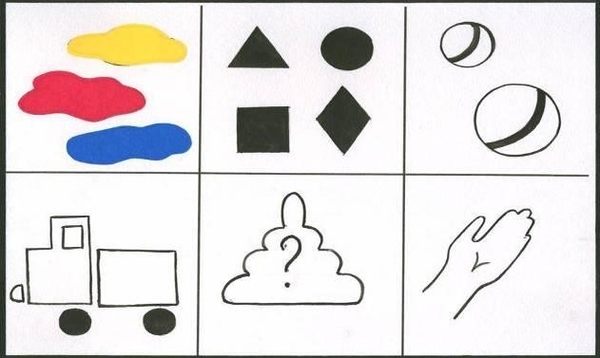 Пересказ текста с элементами творчества «Спор животных» (по К.Д.Ушинскому).Цель: Обучение детей пересказу с элементами творчества. Задачи: учить пересказывать текст, используя элементы драматизации;  совершенствовать фразовую диалогическую речь:  развивать воображение, умение перевоплощаться:  воспитывать заботливое отношение к домашним животным;  воспитывать чувство доброжелательности друг к другу. Оборудование: картинки с изображением домашних животных; план-схема; шапочки с изображением животных (корова, лошадь, собака, кошка, коза).Ход НОДОрг. МоментРассмотрите картинки с изображением животных и ответе на вопросы: Какие это животные? Каких домашних животных вы еще знаете?Дидактическая игра «Подбери словечко». А. признак к предмету. Б. действие предмета Воспитатель - кошка (какая?) – Дети: ловкая, игривая, мягкая, ласковая; - собака (какая?) – Дети: пушистая, злая, сердитая; - свинья (какая?) – Дети: толстая, жирная, грязная; Воспитатель: - кошка (что делает?) Дети: - лакает, царапается, мяукает, облизывается, выгибается; - собака (что делает?) – Дети: сторожит, охраняет, лает, грызет,   бросается, кусает, нападает, виляет; - свинья (что делает?) – Дети: хрюкает, роет, чавкает.Чтение текста «Спор животных».Словарная работа. Ребята, как вы понимаете, что значат слова: - заспорили - начали спорить, доказывать свое; - соха, борона - орудия труда, инструменты для того, чтобы пахать и рыхлить землю; - стерегу - охраняю, сторожу; - спорить по-пустому - говорить зря; - пропал бы - плохо было бы, тяжело стало жить.Ответы на вопросы. - Какие домашние животные затеяли спор? - Что говорила лошадь? корова? собака? - Кто прекратил спор? - Что он сказал? - Почему хозяин сказал животным: «Каждый из вас хорош на своем месте?»Физминутка. Использование потешек.Дидактическая игра «Отвечай одним словом» (на внимание). У кого рога? Мягкие лапки? Вымя? Копыта? Пятачок? Грива?Повторное чтение рассказа с установкой на пересказ.А. составление плана с помощью схем. - Кто заспорил сначала? Потом? - Кто прекратил спор? (Дети выставляют карточки). Б. распределение ролей. В. пересказ текста путем драматизации диалога.Задание на воображение. Что бы ты ответил, если был бы кошкой? козой? и т.п.Драматизация рассказа с участием новых персонажей. Дети рассказывают сказку по ролям, вводя новых персоонажей.